PRAVEEN 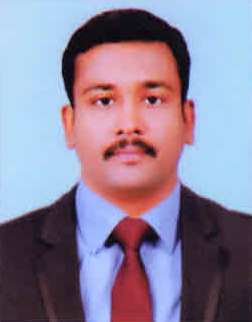 PRAVEEN.348510@2freemail.com  PERSONAL PROFILESeeking a mid-managerial assignment in Human Resource Management/Administration that encourages learning and creativity, provides exposure to new ideas and stimulates personal and professional growth.PROFILE SUMMARYProfessional competencies in managing entire range of Admin/HR functions - Manpower Planning, Recruitment & Interviewing, Performance Management, Employee Engagement.Highly self-motivated and goal-oriented professional with over 6 years of experience in Admin / HR/Internal Auditing CoordinatorProficient at handling day to day (Line management) HR administrative activities in co-ordination with internal/external departments.Co-ordinate all departments activities.CAREERExecutive- Administration\Auditing  at Muthoot Finance Ltd ( India)Industry: FinanceTenure: August 2008- March 2010Assistant Manager- HR/Administration Popular Vehicles & services ltd, Thrissur branchIndustry: AutomobileTenure: February 2011 to October 20153.      Assistant Manager - Branch HR/Administration Vision Motors Pvt Ltd, CalicutIndustry : AutomobileTenure : November 2015 to February 2017	JOB RESPONSIBILITIESMajor Job duties have been RecruitmentTraining CoordinationEmployee EngagementPerformance AppraisalPurchase sectionInternal Auditing.ACADEMIC QUALIFICATIONSMBA -Human Resource Management & Marketing (2007), KMCT school of Business, Calicut.Bachelor in Science (Bsc. Physics 2005, Marthoma College, Chungathara).COMPUTER SKILLSComputer Basic Familiar with MS-Word, MS-Excel, Power point and Internet applications.SKILL SETSRecruitment & Interviewing Preparation of HR annual operating plan with focus on manpower planningRecruiting staff from various sources: Online Job portals, Referrals, social media such as Networking etc.Taking  the HR Round of  Interview & Salary negotiation Preparing the Offer and Appointment Letters  Responsible for complete joining and Orientation (Induction) formalities of new employeesTraining & Development Conducting Induction/Orientation Programme for new joineesEstablishing a yearly Training BudgetPerformance ManagementResponsible for the implementation of Performance Management System for all employeesProcessing of confirmation and probation letters, coordinating in releasing increment lettersFeedback on appraisal processEmployee Engagement & SatisfactionVisiting branches to interact with employees across levels to understand their concerns and ensuring consistent implementation of HR policies and programmers.Conducting employee communication sessions for employees across various profiles.Implementing various employee engagement activities such as:Referral SchemesPicnicsAnnual Corporate PartyEmployee of the Month & Employee of the Year, Birthday Celebrations.Conducting the Employee Satisfaction Survey on a yearly basis, and addressing the grievances if any.DECLARATIONI, hereby declare that all the information furnished above is correct and complete to the best of my knowledge and belief.